提醒的話：1. 請同學詳細填寫，這樣老師較好做統整，學弟妹也較清楚你提供的意見，謝謝！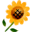 2. 甄選學校、科系請填全名；甄選方式與過程內容書寫不夠請續寫背面。         3. 可直接上輔導處網站https://sites.google.com/a/yphs.tw/yphsc/「甄選入學」區下載本表格，    以電子檔郵寄至yphs316@gmail.com信箱，感謝你！　　　　　              甄選學校甄選學校國立臺灣師範大學國立臺灣師範大學國立臺灣師範大學國立臺灣師範大學甄選學系甄選學系人類發展學系    家庭生活教育組人類發展學系    家庭生活教育組學生學測分數國英數社自總■大學個人申請□科技校院申請入學□軍事校院■大學個人申請□科技校院申請入學□軍事校院■大學個人申請□科技校院申請入學□軍事校院□正取▓備取4□未錄取□正取▓備取4□未錄取學測分數121210141361■大學個人申請□科技校院申請入學□軍事校院■大學個人申請□科技校院申請入學□軍事校院■大學個人申請□科技校院申請入學□軍事校院□正取▓備取4□未錄取□正取▓備取4□未錄取甄選方式與過程■學測佔(   50    %)國文*（ 1.25 ），英文*（ 1.25 ），數學*（ 1.25 ），社會*（ 1 ），自然*（ 1 ）■面試佔(   30    %)一、形式：（教授：學生）人數=（ 1+2 ： 1 ），方式：  自我介紹、動機、問答                         二、題目：第一關（一位教授）五分鐘1、請說明就讀動機2、針對備審問問題（因為當時放了太多證明，因此老師希望我從中總結我學到了什麼 XD）第二關（兩位教授）五分鐘1、自我介紹2、從自我介紹內容問問題■審查資料佔(  20   %)  或  □術科實作佔(     %)  或  □小論文佔(     %)□其他佔(     %)，請註明其他方式，如：面談與認識本系■學測佔(   50    %)國文*（ 1.25 ），英文*（ 1.25 ），數學*（ 1.25 ），社會*（ 1 ），自然*（ 1 ）■面試佔(   30    %)一、形式：（教授：學生）人數=（ 1+2 ： 1 ），方式：  自我介紹、動機、問答                         二、題目：第一關（一位教授）五分鐘1、請說明就讀動機2、針對備審問問題（因為當時放了太多證明，因此老師希望我從中總結我學到了什麼 XD）第二關（兩位教授）五分鐘1、自我介紹2、從自我介紹內容問問題■審查資料佔(  20   %)  或  □術科實作佔(     %)  或  □小論文佔(     %)□其他佔(     %)，請註明其他方式，如：面談與認識本系■學測佔(   50    %)國文*（ 1.25 ），英文*（ 1.25 ），數學*（ 1.25 ），社會*（ 1 ），自然*（ 1 ）■面試佔(   30    %)一、形式：（教授：學生）人數=（ 1+2 ： 1 ），方式：  自我介紹、動機、問答                         二、題目：第一關（一位教授）五分鐘1、請說明就讀動機2、針對備審問問題（因為當時放了太多證明，因此老師希望我從中總結我學到了什麼 XD）第二關（兩位教授）五分鐘1、自我介紹2、從自我介紹內容問問題■審查資料佔(  20   %)  或  □術科實作佔(     %)  或  □小論文佔(     %)□其他佔(     %)，請註明其他方式，如：面談與認識本系■學測佔(   50    %)國文*（ 1.25 ），英文*（ 1.25 ），數學*（ 1.25 ），社會*（ 1 ），自然*（ 1 ）■面試佔(   30    %)一、形式：（教授：學生）人數=（ 1+2 ： 1 ），方式：  自我介紹、動機、問答                         二、題目：第一關（一位教授）五分鐘1、請說明就讀動機2、針對備審問問題（因為當時放了太多證明，因此老師希望我從中總結我學到了什麼 XD）第二關（兩位教授）五分鐘1、自我介紹2、從自我介紹內容問問題■審查資料佔(  20   %)  或  □術科實作佔(     %)  或  □小論文佔(     %)□其他佔(     %)，請註明其他方式，如：面談與認識本系■學測佔(   50    %)國文*（ 1.25 ），英文*（ 1.25 ），數學*（ 1.25 ），社會*（ 1 ），自然*（ 1 ）■面試佔(   30    %)一、形式：（教授：學生）人數=（ 1+2 ： 1 ），方式：  自我介紹、動機、問答                         二、題目：第一關（一位教授）五分鐘1、請說明就讀動機2、針對備審問問題（因為當時放了太多證明，因此老師希望我從中總結我學到了什麼 XD）第二關（兩位教授）五分鐘1、自我介紹2、從自我介紹內容問問題■審查資料佔(  20   %)  或  □術科實作佔(     %)  或  □小論文佔(     %)□其他佔(     %)，請註明其他方式，如：面談與認識本系■學測佔(   50    %)國文*（ 1.25 ），英文*（ 1.25 ），數學*（ 1.25 ），社會*（ 1 ），自然*（ 1 ）■面試佔(   30    %)一、形式：（教授：學生）人數=（ 1+2 ： 1 ），方式：  自我介紹、動機、問答                         二、題目：第一關（一位教授）五分鐘1、請說明就讀動機2、針對備審問問題（因為當時放了太多證明，因此老師希望我從中總結我學到了什麼 XD）第二關（兩位教授）五分鐘1、自我介紹2、從自我介紹內容問問題■審查資料佔(  20   %)  或  □術科實作佔(     %)  或  □小論文佔(     %)□其他佔(     %)，請註明其他方式，如：面談與認識本系■學測佔(   50    %)國文*（ 1.25 ），英文*（ 1.25 ），數學*（ 1.25 ），社會*（ 1 ），自然*（ 1 ）■面試佔(   30    %)一、形式：（教授：學生）人數=（ 1+2 ： 1 ），方式：  自我介紹、動機、問答                         二、題目：第一關（一位教授）五分鐘1、請說明就讀動機2、針對備審問問題（因為當時放了太多證明，因此老師希望我從中總結我學到了什麼 XD）第二關（兩位教授）五分鐘1、自我介紹2、從自我介紹內容問問題■審查資料佔(  20   %)  或  □術科實作佔(     %)  或  □小論文佔(     %)□其他佔(     %)，請註明其他方式，如：面談與認識本系■學測佔(   50    %)國文*（ 1.25 ），英文*（ 1.25 ），數學*（ 1.25 ），社會*（ 1 ），自然*（ 1 ）■面試佔(   30    %)一、形式：（教授：學生）人數=（ 1+2 ： 1 ），方式：  自我介紹、動機、問答                         二、題目：第一關（一位教授）五分鐘1、請說明就讀動機2、針對備審問問題（因為當時放了太多證明，因此老師希望我從中總結我學到了什麼 XD）第二關（兩位教授）五分鐘1、自我介紹2、從自我介紹內容問問題■審查資料佔(  20   %)  或  □術科實作佔(     %)  或  □小論文佔(     %)□其他佔(     %)，請註明其他方式，如：面談與認識本系■學測佔(   50    %)國文*（ 1.25 ），英文*（ 1.25 ），數學*（ 1.25 ），社會*（ 1 ），自然*（ 1 ）■面試佔(   30    %)一、形式：（教授：學生）人數=（ 1+2 ： 1 ），方式：  自我介紹、動機、問答                         二、題目：第一關（一位教授）五分鐘1、請說明就讀動機2、針對備審問問題（因為當時放了太多證明，因此老師希望我從中總結我學到了什麼 XD）第二關（兩位教授）五分鐘1、自我介紹2、從自我介紹內容問問題■審查資料佔(  20   %)  或  □術科實作佔(     %)  或  □小論文佔(     %)□其他佔(     %)，請註明其他方式，如：面談與認識本系■學測佔(   50    %)國文*（ 1.25 ），英文*（ 1.25 ），數學*（ 1.25 ），社會*（ 1 ），自然*（ 1 ）■面試佔(   30    %)一、形式：（教授：學生）人數=（ 1+2 ： 1 ），方式：  自我介紹、動機、問答                         二、題目：第一關（一位教授）五分鐘1、請說明就讀動機2、針對備審問問題（因為當時放了太多證明，因此老師希望我從中總結我學到了什麼 XD）第二關（兩位教授）五分鐘1、自我介紹2、從自我介紹內容問問題■審查資料佔(  20   %)  或  □術科實作佔(     %)  或  □小論文佔(     %)□其他佔(     %)，請註明其他方式，如：面談與認識本系■學測佔(   50    %)國文*（ 1.25 ），英文*（ 1.25 ），數學*（ 1.25 ），社會*（ 1 ），自然*（ 1 ）■面試佔(   30    %)一、形式：（教授：學生）人數=（ 1+2 ： 1 ），方式：  自我介紹、動機、問答                         二、題目：第一關（一位教授）五分鐘1、請說明就讀動機2、針對備審問問題（因為當時放了太多證明，因此老師希望我從中總結我學到了什麼 XD）第二關（兩位教授）五分鐘1、自我介紹2、從自我介紹內容問問題■審查資料佔(  20   %)  或  □術科實作佔(     %)  或  □小論文佔(     %)□其他佔(     %)，請註明其他方式，如：面談與認識本系心得與建議◎審查資料製作建議：因為備審內容只求其他有利相關審查，因此建議可放與該系有關內容，若無也可以放自傳或其他證明（ex.學習歷程：學習單）◎整體準備方向與建議：1、家庭組大致以家庭關係與家庭教育為導向2、詳閱校網課程內容3、問家政老師XD◎審查資料製作建議：因為備審內容只求其他有利相關審查，因此建議可放與該系有關內容，若無也可以放自傳或其他證明（ex.學習歷程：學習單）◎整體準備方向與建議：1、家庭組大致以家庭關係與家庭教育為導向2、詳閱校網課程內容3、問家政老師XD◎審查資料製作建議：因為備審內容只求其他有利相關審查，因此建議可放與該系有關內容，若無也可以放自傳或其他證明（ex.學習歷程：學習單）◎整體準備方向與建議：1、家庭組大致以家庭關係與家庭教育為導向2、詳閱校網課程內容3、問家政老師XD◎審查資料製作建議：因為備審內容只求其他有利相關審查，因此建議可放與該系有關內容，若無也可以放自傳或其他證明（ex.學習歷程：學習單）◎整體準備方向與建議：1、家庭組大致以家庭關係與家庭教育為導向2、詳閱校網課程內容3、問家政老師XD◎審查資料製作建議：因為備審內容只求其他有利相關審查，因此建議可放與該系有關內容，若無也可以放自傳或其他證明（ex.學習歷程：學習單）◎整體準備方向與建議：1、家庭組大致以家庭關係與家庭教育為導向2、詳閱校網課程內容3、問家政老師XD◎審查資料製作建議：因為備審內容只求其他有利相關審查，因此建議可放與該系有關內容，若無也可以放自傳或其他證明（ex.學習歷程：學習單）◎整體準備方向與建議：1、家庭組大致以家庭關係與家庭教育為導向2、詳閱校網課程內容3、問家政老師XD◎審查資料製作建議：因為備審內容只求其他有利相關審查，因此建議可放與該系有關內容，若無也可以放自傳或其他證明（ex.學習歷程：學習單）◎整體準備方向與建議：1、家庭組大致以家庭關係與家庭教育為導向2、詳閱校網課程內容3、問家政老師XD◎審查資料製作建議：因為備審內容只求其他有利相關審查，因此建議可放與該系有關內容，若無也可以放自傳或其他證明（ex.學習歷程：學習單）◎整體準備方向與建議：1、家庭組大致以家庭關係與家庭教育為導向2、詳閱校網課程內容3、問家政老師XD◎審查資料製作建議：因為備審內容只求其他有利相關審查，因此建議可放與該系有關內容，若無也可以放自傳或其他證明（ex.學習歷程：學習單）◎整體準備方向與建議：1、家庭組大致以家庭關係與家庭教育為導向2、詳閱校網課程內容3、問家政老師XD◎審查資料製作建議：因為備審內容只求其他有利相關審查，因此建議可放與該系有關內容，若無也可以放自傳或其他證明（ex.學習歷程：學習單）◎整體準備方向與建議：1、家庭組大致以家庭關係與家庭教育為導向2、詳閱校網課程內容3、問家政老師XD◎審查資料製作建議：因為備審內容只求其他有利相關審查，因此建議可放與該系有關內容，若無也可以放自傳或其他證明（ex.學習歷程：學習單）◎整體準備方向與建議：1、家庭組大致以家庭關係與家庭教育為導向2、詳閱校網課程內容3、問家政老師XDE-mail手機